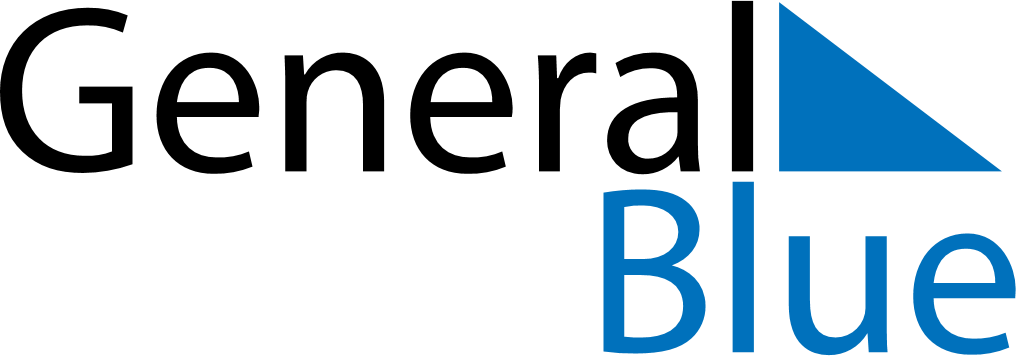 March 2027March 2027March 2027HungaryHungarySundayMondayTuesdayWednesdayThursdayFridaySaturday12345678910111213International Women’s Day14151617181920National Day2122232425262728293031Easter SundayEaster Monday